SMTC CERTIFICATE APPLICATION FORMPlease use an [ X ] when making a selection.TERMS AND CONDITIONSPlease read carefully as these terms and conditions form part of your agreement with the Sydney Montessori Training Centre (SMTC) when you enrol in a course.Course feesThe Course Fee is defined as the Tuition Fee. The current course fees are published on the SMTC website. The Tuition Fee is due two weeks prior to the start of the course. Where the employer is paying for the student course fees, a letter of agreement will be required from your employer confirming this arrangement.SMTC AgreementUpon confirmation of enrolment, SMTC will provide the following services according to the terms and conditions of enrolment:provide receipts for payments received;confirm the course enrolment;confirm the course commencement date;provide access to the course materials and content;provide the course as described in the marketing information;assist with finding appropriate work placement as required for the course;provide trainer and administration support to participants throughout the course;mark and provide feedback and results on the submitted course assignments;support participants to achieve their goal of completion of the qualification with reasonable adjustments;provide support for participants with specific and special needs identified by the parties within the capacity of SMTC;award the applicable AMI Certificate upon satisfactory completion of course requirements;provide a letter of attendance when those requirements have not been met;provide a fair and reasonable complaints and assessment appeal process.Student AgreementUpon signing the course enrolment and payment of the enrolment fee, the student acknowledges their understanding of the agreement entered into with SMTC and agrees that:details provided on enrolment are correct and the student warrants he/she is aware of and meets the entry requirements and has discussed special needs with SMTC;course enrolment is complete when the enrolment fee is paid;the terms and conditions of enrolment are accepted including fees and refund policy;SMTC will provide the date for course commencement and this date will be known as the agreed course commencement date;course duration is effective from the agreed course commencement date;students are responsible for their own attendance on the course, attendance at observation and practice teaching placements, progress of submission of all course assignments;students will communicate with the trainer and administration if there are issues or barriers to the completion of the course where SMTC may be able to help to support the student;SMTC provides opportunities for feedback on its services and a complaints and assessment appeal process.Cancellations and RefundsIn the event that a student withdraws or cancels their enrolment in a course, notification must be in writing or email. Please refer to the Fees Policy on the website for full details.Privacy NoticeYour personal information (including the personal information on this enrolment form and your training activity data) may be used or disclosed in the Sydney Montessori Training Centre for statistical, regulatory and research purposes. Please refer to the Sydney Montessori Training Centre website for our full Privacy Notice.
* A DIGITAL SIGNATURE WILL BE ACCEPTED.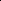 Personal DetailsPersonal DetailsPersonal DetailsPersonal DetailsPersonal DetailsGiven NameFamily NameDate of BirthCountry of BirthGender      Male                   Female                   Other                   Prefer not to say      Male                   Female                   Other                   Prefer not to say      Male                   Female                   Other                   Prefer not to say      Male                   Female                   Other                   Prefer not to sayResidential AddressPostal Address (if different)Email AddressMobile NumberEmergency Contact DetailsNameEmergency Contact DetailsRelationshipEmergency Contact DetailsMobile NumberWorking with Children CheckWWCC NumberExpiry:Course DetailsCourse DetailsCourse DetailsPlease use an X to mark your selection.Please use an X to mark your selection.What month and year does your selected course start?AMI Foundation Certificate**AMI Montessori 0-3 Orientation CertificateAMI Montessori 3-6 Orientation CertificateAMI Montessori 6-12 Orientation CertificateAMI Montessori Introduction to Adolescents CertificateAMI Montessori School Administrators Certificate****When applying for the AMI Foundation Certificate and the AMI Montessori School Administrators Certificate please include a short explanation (a few paragraphs) as to why you would like to undertake this certificate. Please email your response in a Word or PDF document to admin@smtc.com.au.Please mark the box with an X to show that you have emailed your response.**When applying for the AMI Foundation Certificate and the AMI Montessori School Administrators Certificate please include a short explanation (a few paragraphs) as to why you would like to undertake this certificate. Please email your response in a Word or PDF document to admin@smtc.com.au.Please mark the box with an X to show that you have emailed your response.Language and Cultural DiversityLanguage and Cultural DiversityLanguage and Cultural DiversityPlease use an X to mark your selection.Please use an X to mark your selection.Please use an X to mark your selection.Are you an Australian citizen and/or a permanent resident and/or eligible to study in Australia?Australian Citizen; orAre you an Australian citizen and/or a permanent resident and/or eligible to study in Australia?Permanent Resident; orAre you an Australian citizen and/or a permanent resident and/or eligible to study in Australia?Neither - visa letter verifying eligibility is required.Is English your second language? If more than one language is spoken, indicate the one spoken most often.No, English ONLYIs English your second language? If more than one language is spoken, indicate the one spoken most often.Yes, Please specify:Are you of Aboriginal or Torres Strait origin?NoAre you of Aboriginal or Torres Strait origin?Yes, AboriginalAre you of Aboriginal or Torres Strait origin?Yes, Torres Strait IslanderAre you of Aboriginal or Torres Strait origin?Yes, BOTH Aboriginal and Torres Strait IslanderIndividual Learning NeedsIndividual Learning NeedsIndividual Learning NeedsPlease use an X to mark your selection.Please use an X to mark your selection.Please use an X to mark your selection.Do you consider yourself as having a disability, impairment or long-term medical condition that might affect your participation in this qualification?NoDo you consider yourself as having a disability, impairment or long-term medical condition that might affect your participation in this qualification?Yes, Please specify: If you answered YES to the above question, please indicate the nature of your individual learning need/s.CognitiveIf you answered YES to the above question, please indicate the nature of your individual learning need/s.PhysicalIf you answered YES to the above question, please indicate the nature of your individual learning need/s.Please specify:Please specify:Are there any adjustments that you believe we may need to make in order for you to be successful in this qualification?NoAre there any adjustments that you believe we may need to make in order for you to be successful in this qualification?Yes, Please specify: EducationEducationEducationHave you successfully completed any of the following qualifications listed?Have you successfully completed any of the following qualifications listed?Have you successfully completed any of the following qualifications listed?Please use an X to mark your selection.Please use an X to mark your selection.Please specifyBachelor or Higher Degree in:Adv. Diploma/Assoc. in:Diploma/Assoc. Diploma in:Certification (specify level) in:Other:EmploymentEmploymentEmploymentName of Employer (if applicable):Please use an X to mark your selection.Please use an X to mark your selection.Please use an X to mark your selection.What best describes your employment situation?Employed: full-time / part-time / casualWhat best describes your employment situation?Self-employed - not employing othersWhat best describes your employment situation?Employed - unpaid in family businessWhat best describes your employment situation?Unemployed - seeking full-time employmentWhat best describes your employment situation?Unemployed - seeking part-time employmentWhat best describes your employment situation?Not employed, not seeking workReasons for StudyReasons for StudyReasons for StudyPlease use an X to mark your selection.Please use an X to mark your selection.Please use an X to mark your selection.Which of the following best describes your reason for wanting to enrol in this qualification?Embark on a career in Montessori Education.Which of the following best describes your reason for wanting to enrol in this qualification?Extend my own knowledge and understanding of Montessori Education.Which of the following best describes your reason for wanting to enrol in this qualification?It is a requirement of my job.Which of the following best describes your reason for wanting to enrol in this qualification?To get a better job or promotion.Which of the following best describes your reason for wanting to enrol in this qualification?To gain extra skills for my current job.Which of the following best describes your reason for wanting to enrol in this qualification?To start or develop a business.How did you hear about this qualification?Word of mouthHow did you hear about this qualification?SMTC websiteHow did you hear about this qualification?AdvertisementHow did you hear about this qualification?Social Media, please specify:How did you hear about this qualification?Other, please specify:Payment OptionsPayment OptionsPayment OptionsPlease use an X to mark your selection.Please use an X to mark your selection.Please use an X to mark your selection.I will be paying my own fees.I will be paying my own fees.My school/centre/employer/other will be paying my fees.My school/centre/employer/other will be paying my fees.Invoices to be made out to:Invoices to be made out to:Address:Contact name at Organisation (if applicable):Contact name at Organisation (if applicable):Contact name at Organisation (if applicable):Phone:Phone:Email:Payment PreferencePayment PreferencePayment PreferencePlease DO NOT submit any payments until SMTC issues you a letter of offer and an invoice.Please DO NOT submit any payments until SMTC issues you a letter of offer and an invoice.Please DO NOT submit any payments until SMTC issues you a letter of offer and an invoice.Please use an X to mark your selection.Please use an X to mark your selection.Please use an X to mark your selection.EFT: Account details will be provided in the invoice attached with the applicant letter.EFT: Account details will be provided in the invoice attached with the applicant letter.Cheques made out to: Sydney Montessori Training Centre LimitedPost to: 756 Darling Street, ROZELLE NSW 2039Cheques made out to: Sydney Montessori Training Centre LimitedPost to: 756 Darling Street, ROZELLE NSW 2039I, declare that the information I have provided, to thebest of my knowledge, is true and correct. (Please note that supplying false information may lead to dismissal from the course and a forfeit of fees.)I consent to the collection, use and disclosure of my personal information in accordance with the Privacy Notice above.best of my knowledge, is true and correct. (Please note that supplying false information may lead to dismissal from the course and a forfeit of fees.)I consent to the collection, use and disclosure of my personal information in accordance with the Privacy Notice above.best of my knowledge, is true and correct. (Please note that supplying false information may lead to dismissal from the course and a forfeit of fees.)I consent to the collection, use and disclosure of my personal information in accordance with the Privacy Notice above.Student Full Name:Signature:Date: